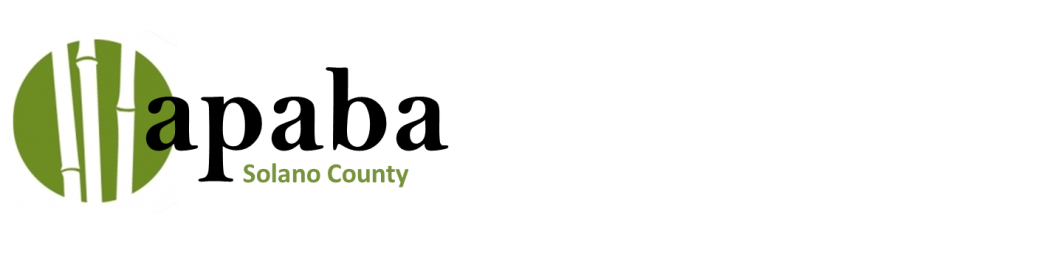 SPONSORSHIP LEVELSDiamond Sponsor  $5,000                                Bronze Sponsor     $600     Two Tables of 10                                                                    One Table of 10   Recognition in Dinner PowerPoint                                       Recognition in Dinner PowerPoint   Recognition on Webpage                                                      Recognition on Stage        Gold Sponsor    $2,500                                     INDIVIDUAL TICKETS    One Table of 10                                                                  #________ Member (@ $50/person)                Recognition in Dinner PowerPoint                                    #________ Non-member (@ $65/person)                                              Recognition on Webpage                                                #________ Student (@ $40/person)                                       Recognition on Stage                                                        #________ Powerpoint Ad (@ $50/Slide)    Silver Sponsor    $1,200                                       One Table of 10    Recognition in Dinner PowerPoint    Recognition on Webpage                                              Cut and return with payment--------------------------------------------------------------------------------------------------------------Sponsorship Level ________________________________________________ Date _______________________________Firm/Organization _____________________________________________________________________________________Contact Person ______________________________________________________ Title ____________________________Address ___________________________________________________ City/Zip _________________________________Phone _______________________________ Fax _______________________ Email _______________________________Check amount  $ _____________________________________________________________________________________SPONSORSHIP LEVELSDiamond Sponsor  $5,000                                Bronze Sponsor     $600     Two Tables of 10                                                                    One Table of 10   Recognition in Dinner PowerPoint                                       Recognition in Dinner PowerPoint   Recognition on Webpage                                                      Recognition on Stage        Gold Sponsor    $2,500                                     INDIVIDUAL TICKETS    One Table of 10                                                                  #________ Member (@ $50/person)                Recognition in Dinner PowerPoint                                    #________ Non-member (@ $65/person)                                              Recognition on Webpage                                                #________ Student (@ $40/person)                                       Recognition on Stage                                                        #________ Powerpoint Ad (@ $50/Slide)    Silver Sponsor    $1,200                                       One Table of 10    Recognition in Dinner PowerPoint    Recognition on Webpage                                              Cut and return with payment--------------------------------------------------------------------------------------------------------------Sponsorship Level ________________________________________________ Date _______________________________Firm/Organization _____________________________________________________________________________________Contact Person ______________________________________________________ Title ____________________________Address ___________________________________________________ City/Zip _________________________________Phone _______________________________ Fax _______________________ Email _______________________________Check amount  $ _____________________________________________________________________________________Please make checks payable to APABA  Solano County, P.O. Box 2854, Fairfield, CA  94533Individual tickets may also be purchased via PayPal through our website www.apabasolanocounty.comFor more information call: 510-220-7171 or email: apabasolanocounty@gmail.com Please make checks payable to APABA  Solano County, P.O. Box 2854, Fairfield, CA  94533Individual tickets may also be purchased via PayPal through our website www.apabasolanocounty.comFor more information call: 510-220-7171 or email: apabasolanocounty@gmail.com Name of Sponsoring Firm/Organization:_________________________________________________________________Names of individuals: _______________________________________________________________________________________________________________________________________________________________________________________________________________________________________________________________________________________________________________________________________________________________________PLEASE LET US KNOW IF YOU HAVE EXTRA SPACE FOR STUDENTS AT YOUR TABLE.  THANK YOU.  